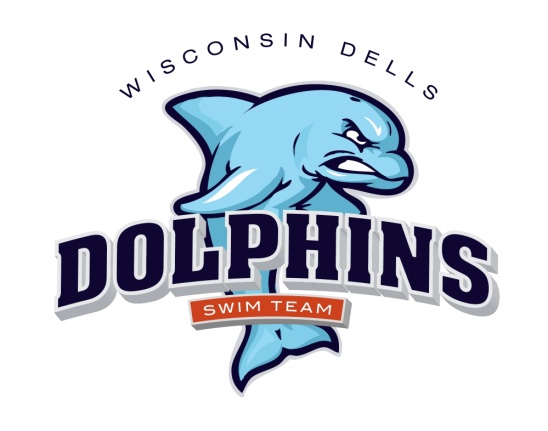 2019 Dells DolphinsPractice ScheduleSpring Practice AprilHo Chunk Wellness Center - Baraboo1 day/week – $60 	2 plus – $110 	A new swimmer to the club will receive half off on registration per swimmer fee.April 1 through June 7See Calendar for dates and timesSummer Practice – Dells Outdoor Municipal PoolRegistration: $30 per swimmer, plus $40 per family concessions feeA new swimmer to the club will receive half off on registration per swimmer fee.Practice begins June 10 – This could changeMonday through Friday Time				Age Groups8:00 – 9:30 a.m.		11 & UP9:30-11:00  a.m.		9-1010:00-11:00 a.m.              8 & Under5-6pm Tuesday, Wednesday, Thursday for all swimmers who couldn’t make an am practice and need extra helpA dryland component will be incorporated into every workout – please bring appropriate clothing, socks and tennis shoes.